所属子分公司、所在省市及主要施工区域序号单位名称所在城市目前主要施工地域招聘QQ群1一公司江苏苏州江苏、河南、山东、贵州、吉林、新疆、陕西、辽宁、浙江、云南等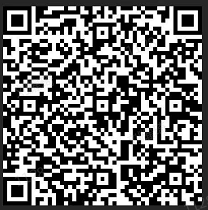 2三公司广东佛山广东、海南、云南、辽宁、吉林、黑龙江、内蒙古、北京、江苏、四川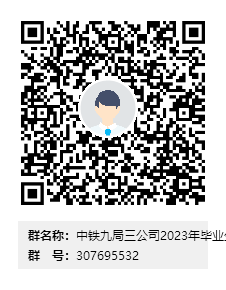 3四公司辽宁沈阳辽宁、内蒙古、吉林、黑龙江、浙江、广西、四川、贵州、云南、新疆。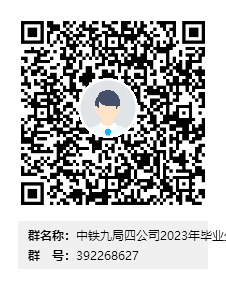 4五公司四川成都四川、重庆、云南、广东、广西、陕西、山西、安徽、江西、辽宁、吉林、河北等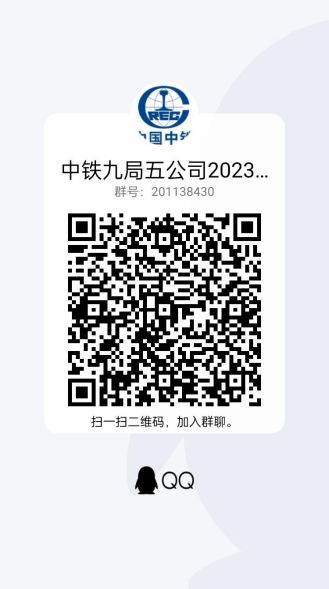 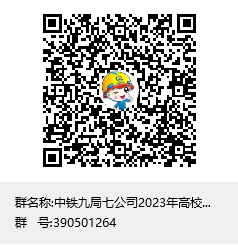 5七公司辽宁沈阳辽宁、吉林、黑龙江、山西、山东、陕西、湖南、浙江、广西等6电务公司辽宁沈阳辽宁、吉林、黑龙江、内蒙古、河北、河南、山东、江西、安徽、江苏、贵州、四川、广东、甘肃、西藏、新疆等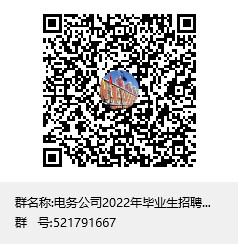 7大连分公司辽宁大连国内：辽宁、吉林、云南、广东、江西、四川、福建、安徽等
国外：刚果（金）、玻利维亚、沙特阿拉伯、秘鲁、塞尔维亚等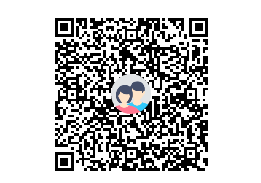 8检测公司辽宁沈阳辽宁、吉林、黑龙江、新疆、山东、四川、云南、山西、内蒙古、广西、河南、陕西等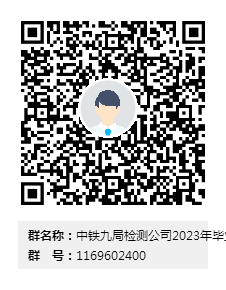 